Муниципальное бюджетное дошкольное образовательное учреждение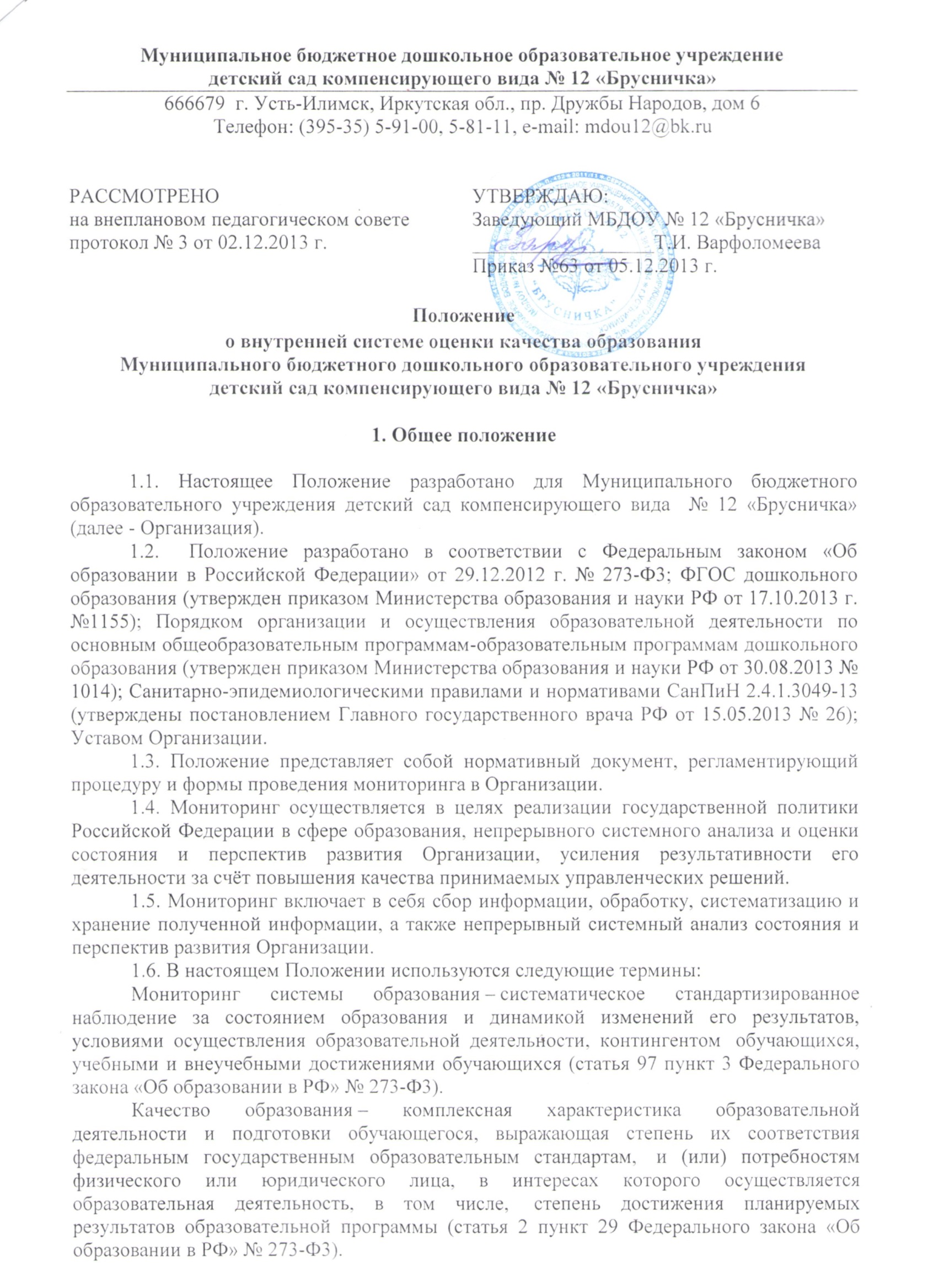 детский сад компенсирующего вида № 12 «Брусничка»666679  г. Усть-Илимск, Иркутская обл., пр. Дружбы Народов, дом 6Телефон: (395-35) 5-91-00, 5-81-11, e-mail: mdou12@bk.ruПоложение о внутренней системе оценки качества образования Муниципального бюджетного дошкольного образовательного учреждения детский сад компенсирующего вида № 12 «Брусничка»1. Общее положение1.1. Настоящее Положение разработано для Муниципального бюджетного образовательного учреждения детский сад компенсирующего вида  № 12 «Брусничка» (далее - Организация). 1.2.	Положение разработано в соответствии с Федеральным законом «Об образовании в Российской Федерации» от 29.12.2012 г. № 273-Ф3; ФГОС дошкольного образования (утвержден приказом Министерства образования и науки РФ от 17.10.2013 г. №1155); Порядком организации и осуществления образовательной деятельности по основным общеобразовательным программам-образовательным программам дошкольного образования (утвержден приказом Министерства образования и науки РФ от 30.08.2013 № 1014); Санитарно-эпидемиологическими правилами и нормативами СанПиН 2.4.1.3049-13 (утверждены постановлением Главного государственного врача РФ от 15.05.2013 № 26); Уставом Организации.1.3. Положение представляет собой нормативный документ, регламентирующий процедуру и формы проведения мониторинга в Организации.1.4. Мониторинг осуществляется в целях реализации государственной политики Российской Федерации в сфере образования, непрерывного системного анализа и оценки состояния и перспектив развития Организации, усиления результативности его деятельности за счёт повышения качества принимаемых управленческих решений.1.5. Мониторинг включает в себя сбор информации, обработку, систематизацию и хранение полученной информации, а также непрерывный системный анализ состояния и перспектив развития Организации.1.6. В настоящем Положении используются следующие термины:Мониторинг системы образования – систематическое стандартизированное наблюдение за состоянием образования и динамикой изменений его результатов, условиями осуществления образовательной деятельности, контингентом  обучающихся, учебными и внеучебными достижениями обучающихся (статья 97 пункт 3 Федерального закона «Об образовании в РФ» № 273-Ф3).Качество образования – комплексная характеристика образовательной деятельности и подготовки обучающегося, выражающая степень их соответствия федеральным государственным образовательным стандартам,  и (или) потребностям физического или юридического лица, в интересах которого осуществляется образовательная деятельность, в том числе,  степень достижения планируемых результатов образовательной программы (статья 2 пункт 29 Федерального закона «Об образовании в РФ» № 273-Ф3).Объект мониторинга – результаты деятельности  и средства, используемые для их достижения.Критерий (индикатор) – признак, на основании которого производится оценка и классификация результатов.Метод – способ сбора информации.1.7. Мониторинг   осуществляют  заведующий  Организации  и его заместители,   другие работники    в рамках полномочий, определённых должностными инструкциями или приказом заведующего.1.8. Изменения и дополнения в настоящее Положение вносятся заведующим  Организации  по согласованию с Советом педагогов.1.9. Срок действия данного Положения не ограничен. Данное Положение действует до принятия нового.2. Цели и задачи мониторинга 	2.1. Цель мониторинга – выявление степени соответствия условий и результатов воспитательно-образовательной деятельности  Организации:- федеральным государственным  образовательным стандартам;- муниципальному заданию.2.2.  Задачи:- систематическое отслеживание и анализ состояния системы образования в образовательном учреждении для принятия обоснованных и своевременных управленческих решений, направленных на повышение качества  образовательного процесса и образовательного результата;- качественная оценка системы условий, созданных  Организацией для полноценного проживания ребенком периода дошкольного детства;- определение уровня удовлетворенности потребностей и ожиданий субъектов системы дошкольного образования (детей, родителей, сотрудников);3.    Объекты мониторинга3.1. К основным направлениям мониторинга относятся:     3.1.1.  Качество образовательных результатов:- здоровье воспитанников;- степень освоения ребенком адаптированной основной  образовательной программы дошкольного образования (далее – ООП ДО), его образовательные достижения; - удовлетворенность различных групп потребителей (родителей, учителей, воспитателей) деятельностью Организации;- степень готовности ребенка к школьному обучению;3.1.2. Качество образовательного процесса, реализуемого в Организации:- организация образовательной деятельности, осуществляемой в процессе организации различных видов детской деятельности и в ходе режимных моментов;- организация совместной и самостоятельной деятельности детей;- взаимодействие с семьями детей по реализации ООП ДО.3.1.3.   Качество условий реализации ООП ДО:Кадровое обеспечение:- укомплектованность образовательного учреждения  квалифицированными кадрами – педагогическими, руководящими и иными;- уровень квалификации педагогических и иных работников образовательного учреждения для каждой занимаемой должности;- непрерывность профессионального развития педагогических работников на курсах профессиональной переподготовки или повышения квалификации (в объеме не менее 72 часов), не реже чем каждые пять лет.Материально-техническое обеспечение:- соответствие  здания (помещения) и участка образовательного учреждения (групп) в соответствии с санитарно-эпидемиологическими правилами и нормативами;- соответствие водоснабжения и канализации, отопления и вентиляции здания (помещения) образовательного учреждения (групп) в соответствии санитарно-эпидемиологическим правилами нормативам;- соответствие искусственного и естественного освещению помещений для образования детей в соответствии  санитарно-эпидемиологическими правилами и нормативами;- соответствие санитарного состояния и содержания помещений санитарно-эпидемиологическим правилам и нормативам;- соответствие пожарной безопасности в соответствии с правилами пожарной безопасности;- охрана жизни и здоровья воспитанников и работников образовательного учреждения;- архитектурная доступность, то есть возможность для беспрепятственного доступа детей с ограниченными возможностями здоровья и детей-инвалидов к объектам инфраструктуры Организации.Учебно-материальное обеспечение:- оснащение развивающей предметно-пространственной среды в Организации; - соответствие требованиям оборудования кабинетов (учителя-логопеда, педагога-психолога, медицинского, методического, массажного, ФИЗИО кабинета) и залов (музыкального, физкультурного, лечебной физкультуры);-  безопасность технических средств обучения в воспитательно-образовательном процессе: качественное наглядное сопровождение, использование современных информационно-коммуникационных технологий. Медико-социальное обеспечение:- медицинское обслуживание воспитанников;- формирование и наполняемость групп Организации;- прохождение профилактических осмотров персонала, работающего в Организации;- организация питания воспитанников в Организации в соответствии с санитарно-эпидемиологическими правилами и нормативами;- организация оздоровления и коррекционные работы воспитанников   в соответствии санитарно-эпидемиологическим правилам и нормативами.Информационно-методическое обеспечение:- обеспеченность информационными ресурсами;- наличие квалифицированных кадров.Психолого-педагогическое обеспечение:- формирование профессионального взаимодействия педагогов с детьми;- психологическое сопровождение воспитательно-образовательного процесса;- сохранение психического здоровья воспитанников, организация развивающих занятий с детьми, направленных на коррекцию определенных недостатков в их физическом и речевом недоразвитии;- построение взаимодействия с семьями воспитанников в целях осуществления полноценного развития   ребенка.Финансовое обеспечение:- соответствие  финансового обеспечение реализации основной  образовательной программы дошкольного образования нормативам финансирования Организации;- привлечение внебюджетных средств для развития материально-технической базы Организации.4. Информационная база мониторинга4.1. Реализация мониторинга предполагает организацию постоянного слежения и накопления данных на основе:- отчетности, утвержденной нормативными актами федерального, регионального и локального уровней;     - документов и материалов, полученных в ходе лицензирования Организации, повышения квалификации и аттестации педагогических и руководящих кадров и результатов   плановых специально организованных мониторинговых исследований, экспертиз.4.2. Для пополнения информационного фонда осуществляется заблаговременное предупреждение всех участников обследований, определяются сроки, формы,  методы сбора и представления материалов.            4.3. Получаемая в процессе мониторинга информация должна быть представлена в технологических картах, справках, таблицах и должна отвечать следующим требованиям:- объективность – должна отражать реальное состояние дел;- точность – иметь минимальные погрешности измерений;- полнота – источники должны быть оптимальными;- достаточность – объем информации должен позволить принять обоснованное решение;- систематизированность – иметь четкую структуру сбора, пополнения, отчетности и хранения;- оперативность – информация должна быть своевременной;- доступность – информация должна быть представлена в форме, позволяющей видеть реальные проблемы, требующие решения;- открытость – каждый субъект мониторинга может увидеть свой результат.5. Организация и управление мониторингом5.1. Периодичность, показатели, формы сбора и представления информации определяются заведующим и его заместителями.5.2. Лица, осуществляющие мониторинг, несут персональную ответственность за достоверность и объективность представляемой информации, обработку данных мониторинга, их анализ и использование, распространение результатов.5.3. Возможны изменения в системе показателей (индикаторов) мониторинга.5.4. По результатам мониторинга готовятся аналитические материалы (отчеты, служебные записки и т.д.), в формах, соответствующих целям и задачам конкретных исследований.5.5. Контроль за проведением мониторинга осуществляет заведующий  Организации.5.6. Настоящее положение действует до принятия нового.РАССМОТРЕНОна внеплановом педагогическом советепротокол № 3 от 02.12.2013 г.УТВЕРЖДАЮ:Заведующий МБДОУ № 12 «Брусничка»__________________Т.И. ВарфоломееваПриказ №63 от 05.12.2013 г.